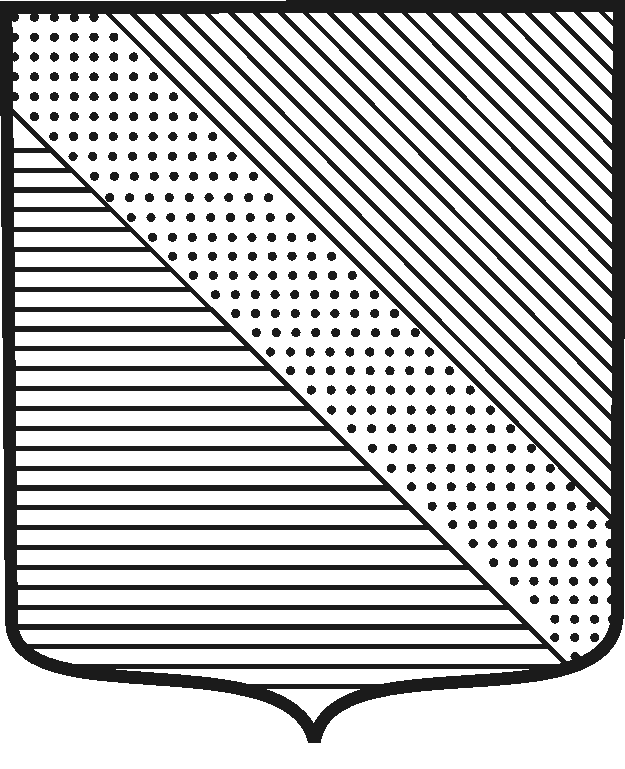 Администрация муниципального образования Туапсинский районКомиссии по предупреждению и ликвидации чрезвычайных ситуацийи обеспечению пожарной безопасностиРЕШЕНИЕ№ 3929 ноября 2021 г.                                                                                  г. ТуапсеО готовности сил и средств Туапсинского районного звена ТП РСЧС к оперативному реагированию на возникновение чрезвычайных ситуаций в осенне-зимнем периоде 2021-2022 годов В соответствии с требованиями Федерального Закона от 6 ноября    2003 г. №131-Ф3 «Об общих признаках организации местного самоуправления в Российской Федерации», в целях предупреждения или смягчения последствий возможных чрезвычайных ситуаций на территории Туапсинского района в осенне-зимнем периоде 2021-2022 гг., обеспечения безопасности населения муниципального образования Туапсинский район, охране их жизни и здоровья, комиссия по предупреждению и ликвидации чрезвычайных ситуаций и обеспечению пожарной безопасности администрации муниципального образования Туапсинский район РЕШИЛА:РАЗДЕЛ ПО ПОЖАРООПАСНОСТИ:
         Ответственные: главы городских и сельских поселений:предоставить в адрес отдела по делам ГО и ЧС администрации муниципального образования Туапсинский район:- информацию о проведении агитационной и профилактической работы с гражданами в населенных пунктах, наиболее подверженных пожарам. Особое внимание уделить слабозащищенным категориям граждан. В ходе данной работы организовать проведение инструктажей по предупреждению пожаров, гибели и травмирования людей от огня, выступления работников газового хозяйства по обеспечению безопасного пользования газовыми приборами, проведение разъяснительных бесед о пожаробезопасном поведении в быту;- организовать и предоставить информацию о работе по оказанию помощи неблагополучным и малообеспеченным семьям, пенсионерам и инвалидам по проверке и ремонту электропроводки, систем печного и газового отопления, вентиляции.Срок - до 03 декабря 2021 г.;организовать работу по доведению требований пожарной безопасности в местах проживания семей, находящихся в трудной жизненной ситуации, социально опасном положении и (или) состоящих на учете в органах системы профилактики безнадзорности и правонарушений несовершеннолетних (далее - отдельные категории семей). В этих целях сформировать межведомственные рабочие группы (далее - группы) для посещения по месту жительства отдельных категорий семей совместно с управлением социальной защиты населения министерства труда и социального развития Краснодарского края в Туапсинском районе (Ковалева), в состав групп включить представителей ОМВД России по Туапсинскому району, управления образования администрации муниципального образования Туапсинский район (Никольская) и отдела надзорной деятельности и профилактической работы Туапсинского района (Пащенко);организовать проведение профилактической и агитационной работы с гражданами с привлечением сотрудников 6 ПСО ФПС ГПС ГУ МЧС России по Краснодарскому краю (Довгаль), а так же работников газоснабжающих организаций: Туапсинский филиал ООО "ГАЗПРОМ ТЕПЛОЭНЕРГО КРАСНОДАР", ООО «Туапсегоргаз». Особое внимание уделить слабозащищенным категориям граждан. В ходе работы организовать проведение инструктажей по вопросам  предупреждения пожаров, гибели и травмирования людей от огня;- обеспечения безопасного пользования газовыми системами отопления и иными газовыми приборами;- пожаробезопасного поведении в быту; активизировать агитационно-разъяснительную работу с гражданами, освещение проблемных вопросов, связанных с обеспечением требований пожарной безопасности в средствах массовой информации, а также путем распространения листовок на пожарную тематику.Предоставить главе муниципального образования Туапсинский  район и в отдел по делам ГО и ЧС администрации муниципального образования Туапсинский район отчет о выполненных мероприятиях с фотоматериалами (с кем была проведена работа, кому была оказана помощь, Ф.И.О. граждан, их номера телефонов (списки)).Срок исполнения: до 15.12.2021 г.;на постоянной основе продолжить работу по обеспечению мест проживания слабозащищенных категорий граждан автономными пожарными извещателями. Информацию о выполненных мероприятиях по установке автономных пожарных извещателей в 2021 г. и запланированных мероприятиях на 2022 г. предоставить в отдел по делам ГО и ЧС администрации муниципального образования Туапсинский район.Срок исполнения - до 03 декабря 2021 г.;организовать через средства массовой информации проведение разъяснительной работы среди населения по безопасному применению пиротехнических изделий, по правилам технической эксплуатации электронагревательных приборов, печного и других систем отопления, пожаробезопасного поведения в быту и предупреждения пожаров от неосторожного обращения с огнем.Срок исполнения - до 03 декабря 2021 г.;активизировать работу по созданию подразделений добровольной пожарной охраны в населенных пунктах, не попадающих под реализацию статьи 76 Федерального закона от 22.07.2008 г. № 123-ФЗ «Технический регламент о требованиях пожарной безопасности, а также организовать и расширить меры социально-экономического стимулирования участия граждан в деятельности добровольной пожарной охраны;отделу по делам ГО и ЧС администрации муниципального образования Туапсинский район представить отчет (информацию) главе муниципального образования Туапсинский район (в табличном формате): незащищенные слои населения, количество семей, количество установленных счетчиков (адреса)) в разрезе каждого поселения Туапсинского района.Ответственные исполнители: отдел по делам ГО и ЧС администрации муниципального образования Туапсинский район, главы городских и сельских поселений. Срок исполнения: до 15.12.2021 г.РАЗДЕЛ НЕПОГОДА:Ответственные исполнители: главы городских и сельских поселений:1) предоставить в адрес отдела по делам ГО и ЧС администрации муниципального образования Туапсинский район:- уточненный перечень стационарных и мобильных пунктов обогрева и питания людей с обязательным указанием номера контактного телефона лица ответственного за развертывание данных пунктов;- совместно с управлением транспорта и дорожного хозяйства  администрации муниципального образования Туапсинский район и управлением ЖКХ и ТЭК администрации муниципального образования Туапсинский район при выпадении снега, образовании наледи и сосулек, проводить своевременную расчистку проезжей части населенных пунктов, тротуаров и остановок, прохода ото льда и снега к школам, медицинским учреждениям, общепитам, магазинам и т.п., сосулек и наледи  с крыш, карнизов и навесов;- совместно с управлением транспорта и дорожного хозяйства  администрации муниципального образования Туапсинский район разработать и направить в ОГИБДД города Туапсе и Туапсинского района проект документации по содержанию внутрипоселковых дорог;- организовать закупку пескосоляной смеси для обслуживания внутрипоселковых дорог (из расчета норматива 100 г смеси на 1 кв. м);- на домах маломобильных граждан разместить светоотражающие обозначения и предоставить схему их расположения с указанием Ф.И.О. граждан и точного адреса;- изучить и отработать на командно-штабных учениях алгоритм действий органов управления городских и сельских поселений, комиссий по чрезвычайным ситуациям и обеспечению пожарной безопасности в различных режимах функционирования чрезвычайных ситуаций.Срок - до 10 декабря 2021 г.;Главам городских поселений провести заседания комиссий по предупреждению и ликвидации чрезвычайных ситуаций и обеспечению пожарной безопасности на тему: «О готовности сил и средств к оперативному реагированию на возникновение чрезвычайных ситуаций в осенне-зимнем периоде 2021-2022 годов». Решения комиссий направить главе муниципального образования Туапсинский район и в отдел по делам ГО и ЧС администрации муниципального образования Туапсинский район.Срок исполнения: до 07.12.2021 г.Заместителю администрации муниципального образования Туапсинский район Мирошниченко В.Е. и начальнику отдела по делам ГО и ЧС администрации муниципального образования Туапсинский район принять участие в селекторном совещании ГУ МЧС России по Краснодарскому краю 30.11.2021 г.Отделу по делам ГО и ЧС администрации муниципального образования Туапсинский район провести семинар совещание с ответственными специалистами, курирующими область ГО и ЧС в поселениях, начальниками управлений и отделов ГО и ЧС поселений, после доведения им информации и спец материалов по действиям органов управления городских и сельских поселений, комиссий по чрезвычайным ситуациям и обеспечению пожарной безопасности в различных режимах функционирования чрезвычайных ситуаций.Срок исполнения: до 15.12.2021 г.Главе Туапсинского городского поселения Туапсинского района Бондаренко С.В.  совместно с управлением ЖКХ и ТЭК администрации муниципального образования Туапсинский район (Якимов А.Н.) подготовить обращение в министерство ТЭК и ЖКХ Краснодарского края и министерство гражданской обороны и чрезвычайных ситуаций Краснодарского края по вопросу восстановления разрушенного объекта: ГТС «Перепад на реке Туапсе с водозабором» во время чрезвычайной ситуации, произошедшей 24.10.2018 г.Управлению торговли и бытового обслуживания администрации муниципального образования Туапсинский район (Багарян), управлению по развитию курортов администрации муниципального образования Туапсинский район провести работу с подведомственными организациями и объектами, расположенными вдоль трасс федерального и местного значения, с целью обеспечения готовности к приему пострадавшего населения в случае возникновении заторов на автодорогах при снегопадах;Срок - до 08 декабря 2021 г.Управлению транспорта и дорожного хозяйства администрации муниципального образования Туапсинский район (Григорьев Н.Г.):провести мониторинг потенциальных исполнителей по обслуживанию транспортной инфраструктуры в осенне-зимний период и проработать вопрос заключения договоров на расчистку внутрипоселковых дорог во время ухудшения погоды.  Организовать проведение совещания при главе муниципального образования Туапсинский район с участием руководителей дорожных служб, с кем заключены договоры на обслуживание дорог, согласовать схемы дислокации машин и графики работы в ОГИБДД города Туапсе и Туапсинского района, а так же обеспечить включение в договор пункта обязывающего исполнителя (дорожную службу) изменить дислокацию транспорта, в соответствии с ситуацией. В случае, если спец техника находится на утвержденном месте дислокации, а вблизи поселение засыпает снегом, или другие погодные условия вынуждают изменить маршрут, необходимо корректировать маршрут оперативно в соответствии с обстоятельствами.Срок исполнения: до 03.12.2021 г.провести проверку сил и средств, задействованных в рамках осенне-зимнего обслуживания дорог, обеспечить готовность снегоуборочной техники для оперативного реагирования в случае ухудшения погодных условий;проверить и при необходимости провести пополнение запасов песчано-соленой смеси;усилить контроль за оползневыми участками, принять меры по своевременной расчистке дорог в случае схода оползней, камнепадов и падения деревьев;предусмотреть привлечение техники для растаскивания большегрузных автомобилей на перевалах и автомобильных дорогах;совместно с ОМВД России по Туапсинскому району                              (Котов) на период выпадения обильных снежных осадков, определить места стоянок большегрузного транспорта на время расчистки дорог от снежных заносов;совместно с главами городских и сельских поселений Туапсинского района при выпадении снега, проводить своевременную расчистку проезжей части населенных пунктов, тротуаров и остановок;предоставить в Ситуационный центр Туапсинского района (Служба «112»):наименование, количество техники и объемы запасов песчано-соляной смеси;информацию о расположении площадок для стоянки автотранспорта при временном перекрытии автомобильных дорог;контактные телефоны ответственных лиц (вплоть до водителей снегоуборочной и тракторной техники);расчет временных сроков перемещения техники для устранения заторов на автомобильных дорогах Туапсинского района;разработать и  отработать алгоритм действий привлечения сил и средств, предназначенных для ликвидации угрозы возникновения чрезвычайных ситуаций, связанных с заторами на дорогах и перевалах.Руководителям дорожно-транспортных служб, выполняющих обслуживание дорог Туапсинского района:быть в готовности направить необходимое количество специальной техники для работ по расчистке дорог от снежных заносов;провести увеличение заготовленных противогололедных реагентов и материалов на каждом перевале Туапсинского района (Молдовановский, Новомихайловский, Агойский, Гойтхский, Шаумянский);предоставить актуальную информацию о контактных номерах ответственных работников и дежурных водителей специальных транспортных средств;в целях недопущения нарушения движения транспорта организовать своевременную расчистку дорог в случае схода оползней, камнепадов и падения деревьев;предоставить в Ситуационный центр Туапсинского района (Служба «112»):наименование, количество техники и объемы запасов песчано-соляной смеси;информацию о расположении площадок для стоянки автотранспорта при временном перекрытии автомобильных дорог;контактные телефоны ответственных лиц (вплоть до водителей снегоуборочной и тракторной техники);расчет временных сроков перемещения техники для устранения заторов на автомобильных дорогах Туапсинского района. Управлению ЖКХ и ТЭК администрации муниципального образования Туапсинский район (Якимов), и.о. заместителя главы администрации МО Туапсинский район Мамлай А.С.:провести анализ графиков плановых ремонтных работ с ресурсоснабжающими организациями, по отключению водоснабжения, электроэнергии на территории района в зимний и летний периоды. Организовать проведение совещания под председательством и.о. заместителя главы администрации муниципального образования Туапсинский район Мамлай А.С. с целью согласования графиков проведения плановых ремонтных работ с апреля по июль и с сентября по октябрь (не в жару и не в холод). Доложить главе МО Туапсинский район о результатах проведенного совещания.Срок исполнения: до 03.12.2021 г.;обеспечить готовность инженерной и специальной техники для проведения аварийно-восстановительных работ на подведомственных объектах и объектах социальной сферы; принять необходимые меры по повышению устойчивой работы объектов жилищно-коммунального комплекса;уточнить резерв инженерной и специальной техники и обеспечить ее готовность к ликвидации последствий чрезвычайных ситуаций;проверить готовность подведомственных организаций, привлекаемых для ликвидации последствий чрезвычайных ситуаций;предоставить в Ситуационный центр Туапсинского района (Служба «112») актуальную информацию о контактных номерах ответственных работников и дежурных.МУП «ЖКХ г. Туапсе» (Коротких) обеспечить:готовность сил оперативного и оперативно-ремонтного персонала, транспорта и механизмов;восстановление в кратчайшие сроки нарушенного водоснабжения социально-значимых потребителей.Руководителям Туапсинских районных распределительных электросетей (Панеш) филиалу ОАО «НЭСК – электросети», «Туапсеэлектросеть» (Перевалов) обеспечить:готовность сил оперативного и оперативно-ремонтного персонала, транспорта и механизмов;надежную работу узловых подстанций 110 кВт и транзитных высоковольтных линий;восстановление в кратчайшие сроки нарушенного электроснабжения социально-значимых потребителей.ГБУЗ министерства здравоохранения Краснодарского края на территории Туапсинского района (Ефимов, Ракитин, Свазьян, Смирнов) проверить готовность больничной базы к приему пострадавших.ГБУЗ «Станция скорой медицинской помощи на территории Туапсинского района» министерства здравоохранения Краснодарского края (Гараев) проверить готовность сил и средств к оказанию медицинской помощи.Рекомендовать ОМВД России по Туапсинскому району (Котов): уточнить: расчеты сил и средств, спланированных для обеспечения общественного порядка и безопасности в зонах возможных чрезвычайных ситуаций;комплекс мероприятий по обеспечению безопасности дорожного движения в случае возникновения заторов на автодорогах при выпадении снега;определить места размещения мобильных постов для управления транспортными потоками на перевалах в случае возникновения снежных заносов и гололедных явлений.проверить готовность транспортных средств, оборудованных СГУ к оповещению населения в случае возникновения чрезвычайной ситуации;в случае угрозы и возникновении чрезвычайной ситуации (во взаимодействии) оказать помощь главам городских и сельских поселений Туапсинского района в проведении оповещения населения.Заместителю начальника МКУ «Спасательная служба Туапсинского района» - начальнику ситуационного центра «Служба 112» Кесову Ф.И.:обеспечить постоянную связь с главами поселений, дежурными по администрациям поселений и с оперативными дежурными Туапсинского АСО филиалу ГКУ КК «ККАСС «Кубань-СПАС», МКУ «Спасательная служба Туапсинского района», Туапсинского поисково-спасательного отряда  МЧС России, 6 ПСО ФПС ГПС ГУ МЧС России по Краснодарскому краю;организовать взаимодействие и обмен информацией с соседними муниципальными образованиями, объектовыми ДДС и дежурными по администрациям городских и сельских поселений Туапсинского района для контроля складывающейся ситуации;проверить готовность систем оповещения, быть готовым к их применению в случае возникновения чрезвычайных ситуаций.Заместителю главы администрации муниципального образования Туапсинский район Ачмизову А.Р. совместно с главами городских и сельских поселений Туапсинского района:уточнить состав сил и средств, спланированных для эвакуации населения и проверить их готовность;обеспечить готовность размещения пострадавшего населения при угрозе и возникновении чрезвычайной ситуации и обеспечение жизнедеятельности пострадавших.Отделу по взаимодействию со СМИ администрации муниципального образования Туапсинский район (Россиева) организовать размещение в местных СМИ информации об ожидаемом комплексе неблагоприятных погодных условий. Туапсинскому АСО филиалу ГКУ КК «ККАСС «Кубань-СПАС» (Уторов), МКУ «Спасательная служба Туапсинского района» (Поздняков), Туапсинский поисково-спасательный отряд МЧС России (Баклан), 6 ПСО ФПС ГПС ГУ МЧС России по Краснодарскому краю» (Довгаль) уточнить состав сил и средств, обеспечить прикрытие населенных пунктов муниципального образования Туапсинский район и мониторинг обстановки на закрепленных территориях. При поступлении информации об угрозе или возникновении чрезвычайной ситуации немедленно направлять свои спасательные формирования к месту чрезвычайной ситуации.Секретарю комиссии (Урбонавичус) организовать доведение данного решения до всех лиц, ответственных за его исполнение:обеспечить личный контроль выполнения решения КЧС;представить главе отчет с фотоматериалами в разрезе каждого поселения муниципального образования Туапсинский район.Всем исполнителям данного решения информацию о выполненных мероприятиях предоставить в отдел по делам ГО и ЧС администрации муниципального образования Туапсинский район до 01 декабря 2021 года и в соответствии с указанными сроками, через оперативного дежурного ЕДДС ситуационного центра «Служба 112» (edds-tuapse@mail.ru).При отсутствии возможности выполнить мероприятия по предотвращению и смягчению последствий ЧС незамедлительно сообщить об этом председателю комиссии по чрезвычайным ситуациям и обеспечению пожарной безопасности администрации муниципального образования Туапсинский район по телефону:  2-31-11 и в ЕДДС Ситуационного центра («Служба – «112») Туапсинского района по телефонам: 112, 2-52-12, 2-42-12, 2-04-55.Контроль за выполнением настоящего решения возлагаю на заместителя главы администрации муниципального образования Туапсинский район Мирошниченко В.Е.Председатель комиссии     В.В. МазниновСекретарь комиссии                                                                    И.А. Урбонавичус